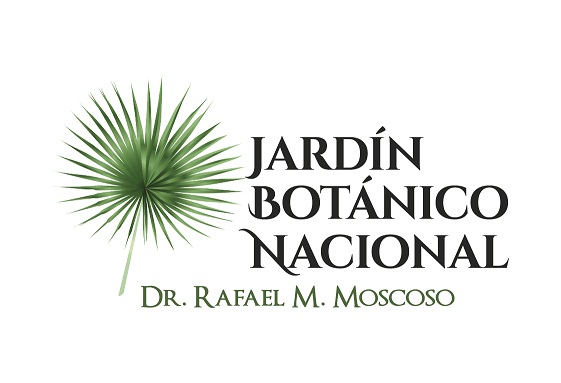 No se realizaron  durante el mes de DICIEMBRE 2020